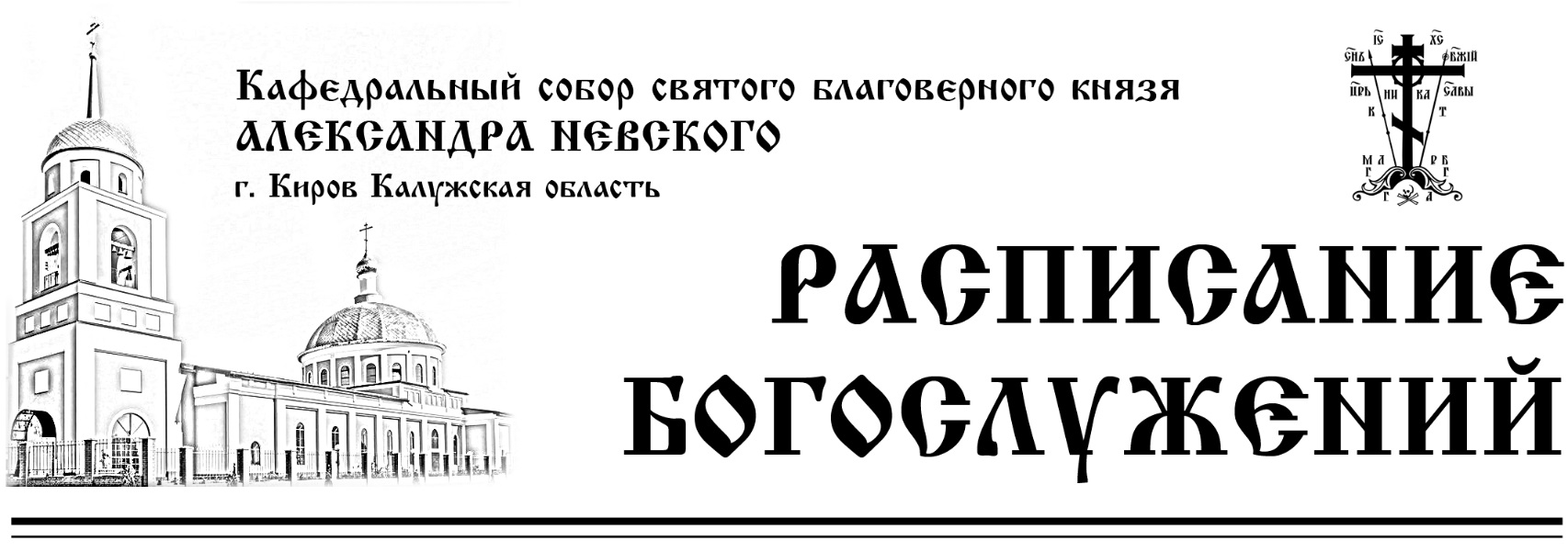 1 ФЕВРАЛЯПятница09001700Преподобного Макария Великого, Египетского.ДЕНЬ ИНТРОНИЗАЦИИ СВЯТЕЙШЕГО ПАТРИАРХА МОСКОВСКОГО И ВСЕЯ РУСИ КИРИЛЛАБЛАГОДАРСТВЕННЫЙ МОЛЕБЕНВЕЧЕРНЯ С АКАФИСТОМ ИКОНЕ БОЖИЕЙ МАТЕРИ «НЕУПИВАЕМА ЧАША2 ФЕВРАЛЯСуббота080010001600Преподобного Евфимия Великого.ЧАСЫ И БОЖЕСТВЕННАЯ ЛИТУРГИЯПАНИХИДАВСЕНОЩНОЕ БДЕНИЕ. ИСПОВЕДЬ3 ФЕВРАЛЯВоскресенье0830НЕДЕЛЯ 36-я ПО ПЯТИДЕСЯТНИЦЕ.ПРЕПОДОБНОГО МАКСИМА ГРЕКА.ЧАСЫ И БОЖЕСТВЕННАЯ ЛИТУРГИЯСЛАВЛЕНИЕ5 ФЕВРАЛЯВторник1700Священномученика Климента, епископа Анки́рского и мученика Агафа́нгела.ВЕЧЕРНЕЕ БОГОСЛУЖЕНИЕ. ПОЛИЕЛЕЙ.6 ФЕВРАЛЯСреда08001000СВЯТОЙ БЛАЖЕННОЙ КСЕНИИ ПЕТЕРБУРГСКОЙЧАСЫ И БОЖЕСТВЕННАЯ ЛИТУРГИЯПАНИХИДА7 ФЕВРАЛЯЧетверг1700СВЯТИТЕЛЯ, ГРИГОРИЯ БОГОСЛОВА, АРХИЕПИСКОПА КОНСТАНТИНОПОЛЬСКОГО.МОЛЕБЕН ДЛЯ БЕРЕМЕННЫХ ПРЕД ИКОНОЙ БОЖИЕЙ МАТЕРИ «ПОМОЩНИЦА В РОДАХ»8 ФЕВРАЛЯПятница1700Преподобного Ксенофонта Робейского.ВСЕНОЩНОЕ БДЕНИЕ. ИСПОВЕДЬ9 ФЕВРАЛЯСуббота080010001600ПЕРЕНЕСЕНИЕ МОЩЕЙ СВЯТИТЕЛЯ ИОАННА ЗЛАТОУСТА.ЧАСЫ И БОЖЕСТВЕННАЯ ЛИТУРГИЯПАНИХИДАВСЕНОЩНОЕ БДЕНИЕ. ИСПОВЕДЬ.10 ФЕВРАЛЯ Воскресенье083010451100НЕДЕЛЯ 37-я ПО ПЯТИДЕСЯТНИЦЕ.Собор новомучеников и исповедников Церкви Русской(В этот день совершается поминовение всех усопших, пострадавших в годину гонений за веру Христову)ЧАСЫ И БОЖЕСТВЕННАЯ ЛИТУРГИЯЛИТИЯ ПО УСОПШИМВОДОСВЯТНЫЙ МОЛЕБЕН11 ФЕВРАЛЯ Понедельник1700СЕДМИЦА 38-Я ПО ПЯТИДЕСЯТНИЦЕ. Перенесение мощей священномученика Игнатия Богоносца.ВСЕНОЩНОЕ БДЕНИЕ. ИСПОВЕДЬ.12 ФЕВРАЛЯВторник08001700СОБОР ВСЕЛЕНСКИХ УЧИТЕЛЕЙ И СВЯТИТЕЛЕЙ ВАСИЛИЯ ВЕЛИКОГО, ГРИГОРИЯ БОГОСЛОВА И ИОАННА ЗЛАТОУСТОГОЧАСЫ И БОЖЕСТВЕННАЯ ЛИТУРГИЯСЛАВЛЕНИЕУСТАВНОЕ ВЕЧЕРНЕЕ БОГОСЛУЖЕНИЕ13 ФЕВРАЛЯСреда08001000БЕССРЕБРЕНИКОВ МУЧЕНИКОВ КИРА И ИОАННА.ЧАСЫ И БОЖЕСТВЕННАЯ ЛИТУРГИЯПАНИХИДА 14 ФЕВРАЛЯЧетверг1700ПРЕДПРАЗДНСТВО СРЕТЕНИЯ ГОСПОДНЯСвятого мученика Трифона.ВСЕНОЩНОЕ БДЕНИЕ. ИСПОВЕДЬ.15 ФЕВРАЛЯПятница080008301700СРЕТЕНИЕ ГОСПОДА БОГА И СПАСА НАШЕГО ИИСУСА ХРИСТАЧАСЫ ТРЕТИЙ И ШЕСТОЙ.ЧИН ОСВЯЩЕНИЯ СВЕЧ И БОЖЕСТВЕННАЯ ЛИТУРГИЯСЛАВЛЕНИЕУСТАВНОЕ ВЕЧЕРНЕЕ БОГОСЛУЖЕНИЕ16 ФЕВРАЛЯСуббота080010001600ПОПРАЗДНСТВО СРЕТЕНИЯ ГОСПОДНЯ. Праведного Симеона Богоприимца и Анны Пророчицы.ЧАСЫ И БОЖЕСТВЕННАЯ ЛИТУРГИЯПАНИХИДАВСЕНОЩНОЕ БДЕНИЕ. ИСПОВЕДЬ.17 ФЕВРАЛЯВоскресенье0830НЕДЕЛЯ О МЫТАРЕ И ФАРЕСЕЕ.НАЧАЛО ПОСТНОЙ ТРИОДИЧАСЫ И БОЖЕСТВЕННАЯ ЛИТУРГИЯВОДОСВЯТНЫЙ МОЛЕБЕН19 ФЕВРАЛЯВторник1700ПРЕПОДОБНОГО ВУКОЛА, ЕПИСКОПА СМИРНСКОГО.УСТАВНОЕ ВЕЧЕРНЕЕ БОГОСЛУЖЕНИЕ20 ФЕВРАЛЯСреда08001000ПРЕПОДОБНОГО ПАРФЕНИЯ, ЕПИСКОПА ЛАМПСАКИЙСКОГО ЧАСЫ И БОЖЕСТВЕННАЯ ЛИТУРГИЯПАНИХИДА 21 ФЕВРАЛЯ Четверг1700ВЕЛИКОМУЧЕНИКА ФЕОДОРА СТРАТИЛАТА.\ВЕЧЕРНЕЕ БОГОСЛУЖЕИЕ. СЛАВОСЛОВИЕ22 ФЕВРАЛЯПятница08001700ОТДАНИЕ ПРАЗДНИКА СРЕТЕНИЯ ГОСПОДНЯ.ЧАСЫ И БОЖЕСТВЕННАЯ ЛИТУРГИЯСЛАВЛЕНИЕУСТАВНОЕ ВЕЧЕРНЕЕ БОГОСЛУЖЕНИЕ23 ФЕВРАЛЯСуббота0800100015001600СВЯЩЕННОМУЧЕНИКА ХАРАЛАМПИЯ И ЕЖЕ С НИМЧАСЫ И БОЖЕСТВЕННАЯ ЛИТУРГИЯПАНИХИДАПОКАЯННЫЙ МОЛЕБЕН ПЕРЕД МОЩАМИ ВИФЛЕЕМСКИХ МЛАДЕНЦЕВ ДЛЯ КАЮЩИХСЯ В ГРЕХЕ ДЕТОУБИЙСТВА ВО ЧРЕВЕВСЕНОЩНОЕ БДЕНИЕ. ИСПОВЕДЬ.24 ФЕВРАЛЯВоскресенье08301600НЕДЕЛЯ О БЛУДНОМ СЫНЕ.Священномученика Власия, епископа Севастийского.ЧАСЫ И БОЖЕСТВЕННАЯ ЛИТУРГИЯВОДОСВЯТНЫЙ МОЛЕБЕНВЕЧЕРНЕЕ БОГОСЛУЖЕНИЕ. ПОЛИЕЛЕЙ.25 ФЕВРАЛЯПонедельник0800ИВЕРСКОЙ ИКОНЫ БОЖИЕЙ МАТЕРИ.ЧАСЫ И БОЖЕСТВЕННАЯ ЛИТУРГИЯСЛАВЛЕНИЕ26 ФЕВРАЛЯВторник0800ПРЕПОДОБНОГО МАРТИНИАНА.УСТАВНОЕ ВЕЧЕРНЕЕ БОГОСЛУЖЕНИЕ27 ФЕВРАЛЯСреда08001000РАВНОАПОСТОЛЬНОГО КИРИЛЛА, УЧИТЕЛЯ СЛОВЕНСКОГО.ЧАСЫ И БОЖЕСТВЕННАЯ ЛИТУРГИЯПАНИХИДА 1 МАРТАПятница1700МУЧЕНИКОВ ПАМФИЛА ПРЕСВИТЕРА И ЕЖЕ С НИМЗАУПОКОЙНОЕ ВЕЧЕРНЕЕ БОГОСЛУЖЕИЕПАНИХИДА2 МАРТАСуббота080010001600ВСЕЛЕНСКАЯ РОДИТЕЛЬСКАЯ (МЯСОПУСТНАЯ) СУББОТА(память совершаем всех от века усопших православных христиан, отец и братий наших)ЧАСЫ И БОЖЕСТВЕННАЯ ЛИТУРГИЯПАНИХИДАВСЕНОЩНОЕ БДЕНИЕ. ИСПОВЕДЬ.3 МАРТАВоскресенье0830НЕДЕЛЯ МЯСОПУСТНАЯ, О СТРАШНОМ СУДЕ.ЧАСЫ И БОЖЕСТВЕННАЯ ЛИТУРГИЯВОДОСВЯТНЫЙ МОЛЕБЕН